Демонстрационный вариант переводного экзамена по математикев 10 классе2017-2018 учебный год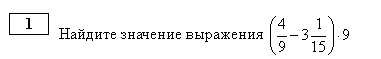 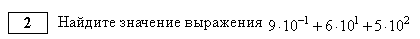 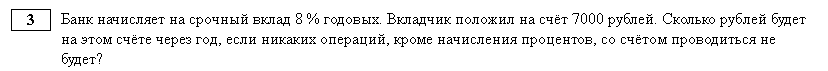 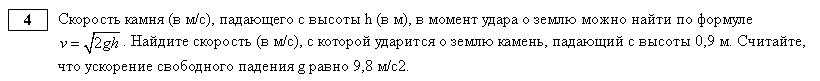 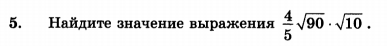 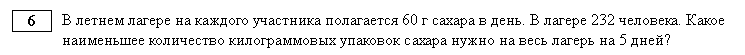 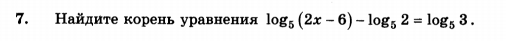 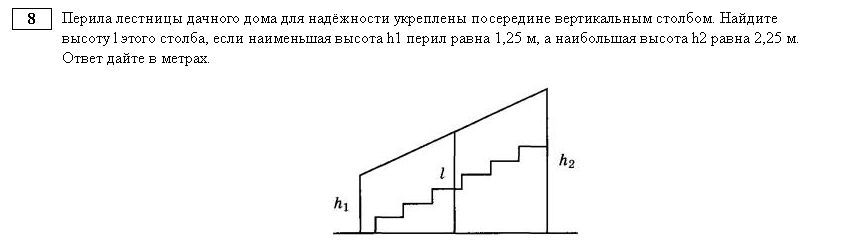 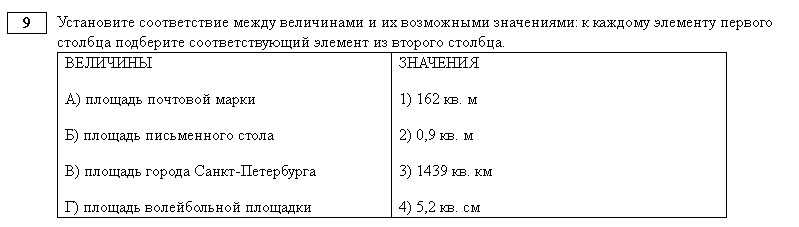 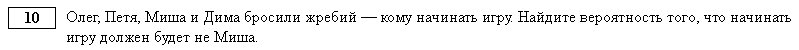 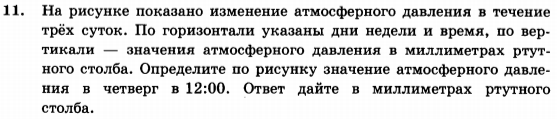 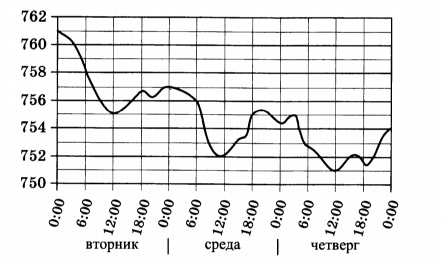 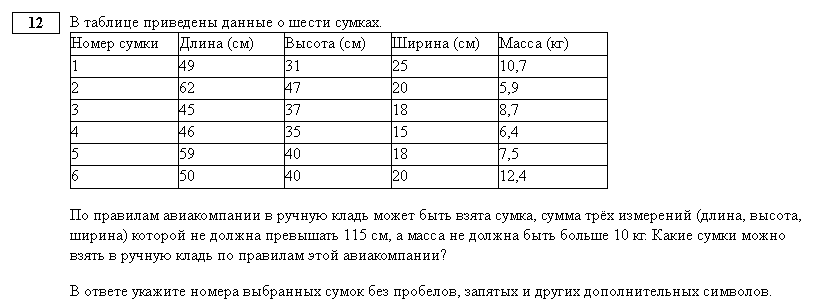 13.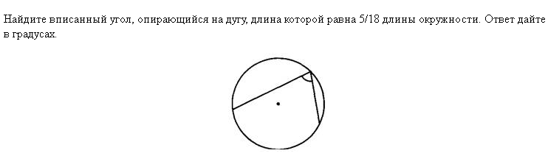 14.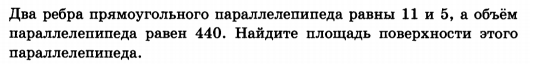 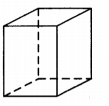 15.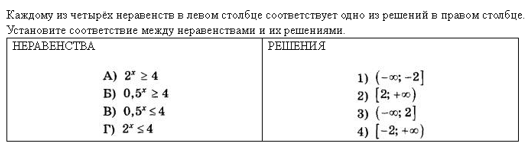 16.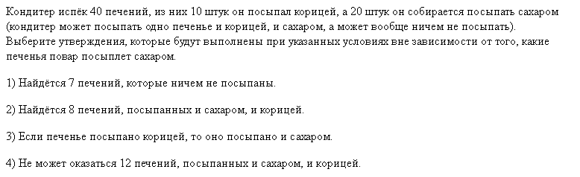 2 часть   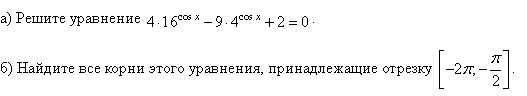 